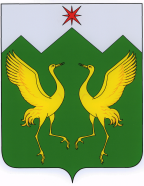 КРАСНОЯРСКИЙ КРАЙ                                                                                                                  ШУШЕНСКИЙ ПОСЕЛКОВЫЙ СОВЕТ ДЕПУТАТОВР Е Ш Е Н И Е  __._______.2022                         пгт Шушенское                         № _______Об исполнении бюджета поселка Шушенское за 2021 годЗаслушав отчет администрации Шушенского района по исполнению бюджета поселка Шушенское за 2021 год, в соответствии со статьей 264.2 «Бюджетного кодекса Российской Федерации» от 31.07.1998 №145-ФЗ, Федеральным законом от 06.10.2003 №131-ФЗ «Об общих принципах организации местного самоуправления в Российской Федерации», Уставом поселка Шушенское, Шушенский поселковый Совет депутатов Р Е Ш И Л:     1. Утвердить отчет об исполнении бюджета поселка Шушенское за 2021 год, в том числе:   - исполнение бюджета поселка Шушенское по доходам в сумме 230421,471 тыс. рублей и расходам в сумме 229469,636 тыс. рублей;     - исполнение бюджета поселка Шушенское с профицитом в сумме 951,835 тыс. рублей;- исполнение по источникам внутреннего финансирования дефицита поселкового бюджета за 2021 год в сумме 951,835 тыс. рублей.   2. Утвердить исполнение бюджета поселка за 2021 год со следующими показателями:- источников внутреннего финансирования дефицита бюджета поселка по кодам классификации источников финансирования дефицитов бюджета согласно приложению 1 к настоящему Решению;- доходов бюджета поселка по кодам классификации доходов бюджетов согласно приложению 2 к настоящему Решению;- расходов бюджета поселка по разделам, подразделам классификации расходов бюджетов согласно приложению 3 к настоящему Решению;- расходов бюджета поселка по целевым статьям (муниципальным программам поселка Шушенское и непрограммным направлениям деятельности), группам и подгруппам видов расходов согласно приложению 4 к настоящему Решению;- расходов бюджета поселка по ведомственной структуре расходов согласно приложению 5 к настоящему Решению;3. Контроль за выполнением настоящего решения возложить на постоянную комиссию Шушенского поселкового Совета депутатов по финансам, бюджету и налоговой политике (Константинов Е. Г.).4.  Настоящее Решение вступает в силу со дня его официального опубликования в газете «Ведомости органов местного самоуправления поселка Шушенское». Глава поселка исполняющий полномочияпредседателя поселкового Совета депутатов   	___________ В. Ю. Кузьмин